Camp 284 Swanbridge Camp, Penarth, GlamorganshirePrisoner of War Camps (1939 – 1948)  -  Project report by Roger J.C. Thomas - English Heritage 2003Prisoner of War Camps (1939 – 1948)  -  Project report by Roger J.C. Thomas - English Heritage 2003Prisoner of War Camps (1939 – 1948)  -  Project report by Roger J.C. Thomas - English Heritage 2003Prisoner of War Camps (1939 – 1948)  -  Project report by Roger J.C. Thomas - English Heritage 2003Prisoner of War Camps (1939 – 1948)  -  Project report by Roger J.C. Thomas - English Heritage 2003Prisoner of War Camps (1939 – 1948)  -  Project report by Roger J.C. Thomas - English Heritage 2003Prisoner of War Camps (1939 – 1948)  -  Project report by Roger J.C. Thomas - English Heritage 2003Prisoner of War Camps (1939 – 1948)  -  Project report by Roger J.C. Thomas - English Heritage 2003OS NGRSheetNo.Name & LocationCountyCond’nType 1945Comments284Swanbridge, SullyGlamorganshireWalesLocation: Before the camp: Pow Camp: After the camp: Further Information:National Archives FO 1120/242 – Re-educational survey visit reports for camps 279 to 284. Dated 1 January 1946 – 31 December 1948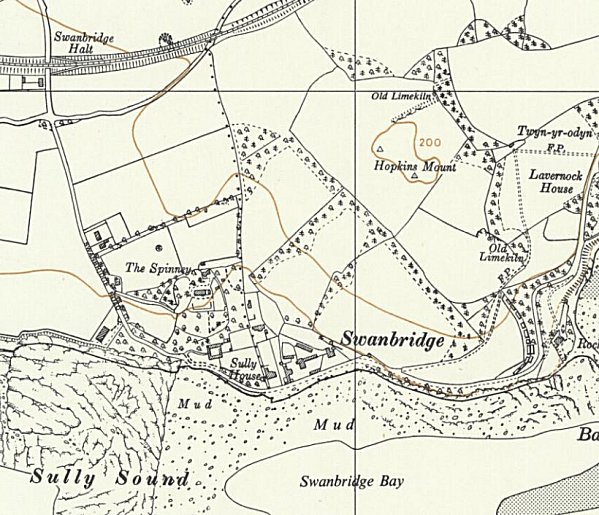 Location: Before the camp: Pow Camp: After the camp: Further Information:National Archives FO 1120/242 – Re-educational survey visit reports for camps 279 to 284. Dated 1 January 1946 – 31 December 1948Ordnance Survey 1964